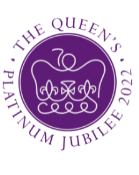                              Platinum Jubilee Schools Information Sheet No 4Garden Centres and Tree Suppliers in OxfordshireBampton Garden Plants   Buckland Road, Bampton, Oxon OX18 2AA  Tel; 01993 85 22 33            Email; sales@bamptongardenplants.co.uk     Web; www.bamptongardenplants.co.uk Bicester Avenue Garden Centre     Bicester Avenue, Oxford Road, Bicester, OX25 2NY                          Tel; 01869 208 160         Email;  via website     Web; www.bluediamond.gg/garden-centre/bicester Bloxham Nursery       Ell's Lane, Bloxham, Banbury, OX15 5EE     Tel; 01295 720778                       Email;   via website         Web;  www.wyattsgardencentre.co.uk Bunkers Hill Nursery       1-2 Bunkers Hill, Nr. Kidlington, Oxon OX5 3BA  Tel; 01869 331 492         Email; enquiries@bunkershillgardenshop.co.uk   Web; www.bunkershillgardenshop.co.uk Burford Garden Company      Shilton Road, Burford, OX18 4PA    Tel;  01993 823117                       Email; info@burford.co.uk       Web;  www.burford.co.uk Cassington Nurseries       Yarnton road, Cassington, Witney, OX29 4DY     Tel; 01865 882550         Email; andy@cassingtonlandscapesltd.co.uk  Web; www.cassingtonnurseries.co.uk Charlbury Garden Centre     Witney Rd, Ramsden  OX7 3AS    T; 01993 670260             	              Web; www.britishgardencentres.com/charlbury-garden-centre Cotefield Nurseries      Oxford Road, Bodicote, Banbury, Oxfordshire OX15 4AQ    T:01295 275222              Email;  info@cotefieldnurseries.co.uk    Web; www.cotefieldnurseries.co.uk Farnborough Garden Centre      Southam Road, Farnborough, Banbury, OX17 1EL                               Tel; 01295 690479      Email; customersales@farnboroughgardencentre.co.uk                            Website; www.farnboroughgardencentre.co.uk Freeland Nurseries       Wroslyn Road, Freeland, OX29 8AQ      Tel: 01993 881430                            Email;  freeland.nurseries@tiscali.co.uk        Web;     www.freelandnurseries.wordpress.com Heritage Fruit Trees Co   27 Walton Avenue, Twyford, Banbury OX17 3JY    Email; johoward@metronet.co.uk        Website; www.heritageappletrees.com   Hillier Garden Centre   Compton Road, Banbury, OX16 2PR       Tel;  01295 266300                            Email;   via website         Web;  www.hillier.co.uk/banbury Millets Farm Garden Centre   Kingston Road, Frilford, Nr Abingdon  OX13 5HB  Tel; 01865 391 923   Email; enquiries@frostsgroup.com       Web;  www.milletsfarmcentre.com    Nicholsons Plant Centre    The Park, North Aston, Oxfordshire OX25 6HL    Tel; 01869 340342     Email;   plantsales@nicholsonsgb.com          Web;  www.nicholsonsgb.comNotcutts Oxford Garden Centre     Nuneham Courtenay, Oxfordshire, OX44 9PY  Tel; 01865 343 454    Email; via website     Web;  www.notcutts.co.uk/oxfordOxford Garden Centre     South Hinksey, Oxford, OX1 5AR.     Tel;  01865 546030                               Email;  enquiry@gardencentreoxford.com       Web; www.gardencentreoxford.com Root One Garden Centre     High Road, Brightwell-cum-Sotwell, Wallingford OX10 0PT   Tel; 01491 836 277    Email;  info@root-one.co.uk       Web;  www.root-one.co.uk Toad Hall Garden Centre     Marlow Road, Henley-on-Thames, Oxfordshire RG9 3AG           Tel; 01491 574 615     Email; info@toadhallgardencentre.co.uk   Web;www.toadhallgardencentre.co.uk Waterperry Gardens         near Wheatley, Oxfordshire. OX33 1JZ     Tel;  01844 339254   Email: office@waterperrygardens.co.uk        Web; www.waterperrygardens.co.uk Wyatts Garden Centre    Hill Barn Farm, Great Rollright, OX7 5SH   Tel; 01608 684 835                   Email; via website          Web;  www.wyattsgardencentre.co.uk  Yarnton Home and Garden     Sandy Lane, Yarnton, Oxon OX5 1PA    Tel; 01865 372124   Email: hello@yarntonhomegarden.co.uk       Web; www.yarntonhomegarden.co.uk 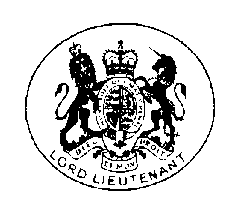 Oxfordshire Lieutenancy         Email;   OxfordshireJubileeTrees@outlook.com https://www.oxfordshire-lieutenancy.org 